LAND ART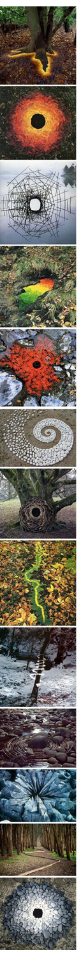 Land art je smer sodobne umetnosti, kjer umetniki za ustvarjanje uporabljajo materiale iz narave, likovni izdelki pa tudi nastajajo in ostajajo v naravi. Velikosti takšnih stvaritev se lahko merijo tudi v metrih, kilometrih, umetniki pa za izdelavo uporabljajo tudi delovne stroje, bagerje.Land art stvaritve pa so lahko tudi majhnih velikosti.Izdelki land art so torej iz naravnih materialov in se nahajajo v naravi, na spletu pa najdemo veliko fotografij takšnih umetnin:https://www.pinterest.com/lizzieiom67/land-art/(obvezno klikni zgornjo povezavo in poglej fotografije)Naloga 1: Če si doma lahko na vrtu, dvorišču, potem je ta naloga zate:»Land art« na mojem dvorišču«Razglej se po dvorišču, naberi suhe vejice, odpadlo listje, odpadle storže, kamenčke, …Najdi zanimivo mesto na dvorišču in nabrani material razporedi v izvirno postavitev.Svoj »land art« izdelek fotografiraj in mi fotografijo pošlji na e-mail: neli.suler@gmail.com ali Instagram: neli.sulerALINaloga 2:Če pa se zaradi varnostnih ukrepov ne moreš prosto gibati v naravi ali pa si zunaj samo na krajših sprehodih, potem bo zate pravšnja prilagojena različica land art-a, ki ji bomo rekli:»Ostani doma (land) art«Razglej se po stanovanju, uporabi manjše predmete, ki jih najdeš.Predmete na zanimivem mestu ali podlagi razporedi v izvirno, urejeno postavitev.Svoj »ostani doma (land) art« fotografiraj in mi fotografijo pošlji na že omenjena naslova.Še NEKAJ PRIMEROV: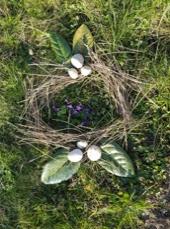 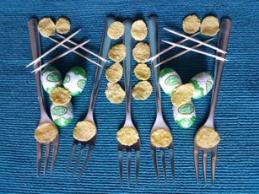 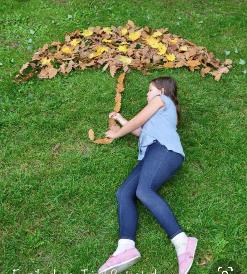 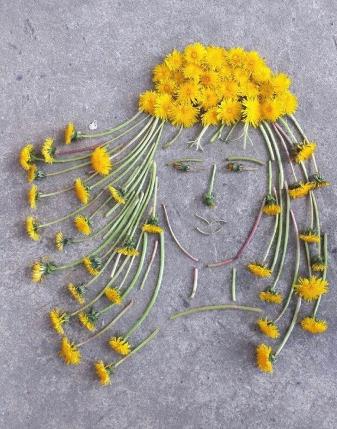 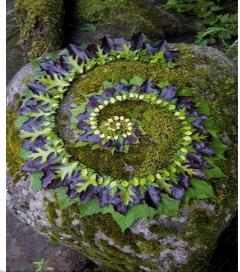 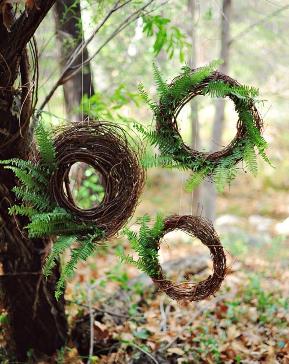 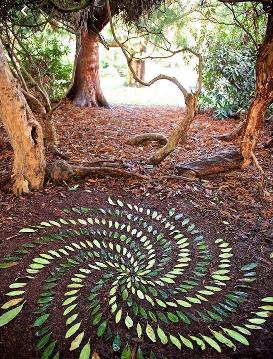 